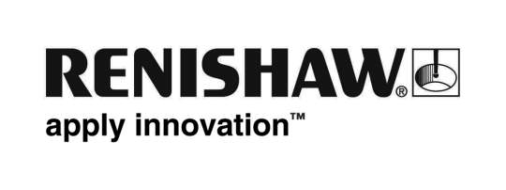 Nieuw systeem om eenvoudig gereedschaplengte in te stellen op CNC-bewerkingscentraHet wereldwijde technologiebedrijf Renishaw lanceert de Primo™ LTS (length tool setter). De Primo LTS is een eenassige gereedschapinsteltaster om op CNC-bewerkingscentra de gereedschaplengte in te stellen, te controleren op breuk en te compenseren voor thermische uitzetting. De Primo LTS vervangt het tijdrovende en foutgevoelige handmatige gereedschap instellen, dat kan leiden tot uitval, herbewerking, en lagere productiviteit en winstgevendheid.Automatisch op de machine de gereedschaplengte instellen met de Primo LTS gaat tot tien keer zo snel als met de hand, wat direct resulteert in aanmerkelijke kostenbesparingen. Het systeem is geschikt voor kleine tot grote CNC-bewerkingscentra en helpt mee om producten in één keer goed te maken, zodat er minder afval en meer winst ontstaat.De maatnauwkeurigheid tijdens een bewerkingsproces hangt af van diverse variabelen, zoals gereedschaplengte en gereedschapbreuk. De Primo LTS bewaakt deze variabelen automatisch, zodat gebruikers kunnen compenseren voor eventueel optredende variaties en het bewerkingsproces beter verloopt.De Primo LTS is voorzien van bekabeling en een geheel ingebouwde interface en kan eenvoudig elektrisch aangesloten worden. De hardware wordt op de machinetafel geschroefd en werkt meteen, zonder extra instelhandelingen. De Primo LTS is ontworpen voor de zwaarste omstandigheden op bewerkingsmachines, en laat dus geen spanen of koelmiddel binnendringen of valse signalen ontstaan door schokken of trillingen. Een ingebouwde luchtblazer verwijdert indien nodig spanen op effectieve wijze.Mede dankzij het gemak van installeren en gebruiken vormt de Primo LTS een toegankelijke oplossing voor het verhogen van de productiviteit en winstgevendheid van bewerkingsmachines.Meer informatie over de Primo LTS vindt u op www.renishaw.nl/primo-LTS.-Einde-